Noise Sources and Their EffectsNoise SourceDecibel
LevelcommentJet take-off (at 25 meters)150Eardrum ruptureAircraft carrier deck140Military jet aircraft take-off from aircraft carrier with afterburner at 50 ft (130 dB).130Thunderclap, chain saw.  Oxygen torch (121 dB). 120Painful.  32 times as loud as 70 dB.  Steel mill, auto horn at 1 meter.   Turbo-fan aircraft at takeoff power at 200 ft (118 dB).  Riveting machine (110 dB); live rock music (108 - 114 dB).110 Average human pain threshold.  16 times as loud as 70 dB. Jet take-off (at 305 meters), use of outboard motor, power lawn mower, motorcycle, farm tractor, jackhammer, garbage truck.   Boeing 707 or DC-8 aircraft at one nautical mile (6080 ft) before landing (106 dB); jet flyover at 1000 feet (103 dB); Bell J-2A helicopter at 100 ft (100 dB).(This is a light helicopter)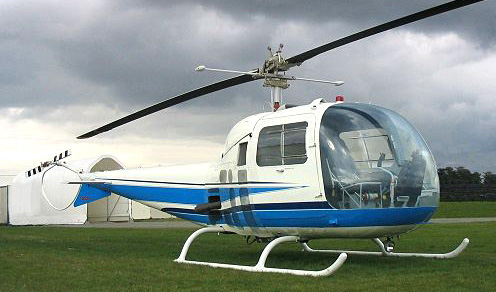 1008 times as loud as 70 dB.  Serious damage possible in 8 hr exposureBoeing 737 or DC-9 aircraft at one nautical mile (6080 ft) before landing (97 dB); power mower (96 dB); motorcycle at 25 ft (90 dB).  Newspaper press (97 dB).904 times as loud as 70 dB.  Likely damage 8 hr expGarbage disposal, dishwasher, average factory, freight train (at 15 meters).  Car wash at 20 ft (89 dB); propeller plane flyover at 1000 ft (88 dB); diesel truck 40 mph at 50 ft (84 dB); diesel train at 45 mph at 100 ft (83 dB).  Food blender (88 dB); milling machine (85 dB); garbage disposal (80 dB).802 times as loud as 70 dB.  Possible damage in 8 h exposure.Passenger car at 65 mph at 25 ft (77 dB); freeway at 50 ft from pavement edge 10 a.m. (76 dB).  Living room music (76 dB); radio or TV-audio, vacuum cleaner (70 dB).70Arbitrary base of comparison.  Upper 70s are annoyingly loud to some people.Conversation in restaurant, office, background music, Air conditioning unit at 100 ft60Half as loud as 70 dB.  Fairly quietQuiet suburb, conversation at home.   Large electrical transformers at 100 ft50One-fourth as loud as 70 dB. Library, bird calls (44 dB); lowest limit of urban ambient sound40One-eighth as loud as 70 dB.  Quiet rural area30One-sixteenth as loud as 70 dB.  Very QuietWhisper, rustling leaves20Breathing10Barely audible